Projekt„Rekonstrukce obecní budovy v obci Vestec“byl realizován za přispění prostředků státního rozpočtu ČR z programu Ministerstva pro místní rozvoj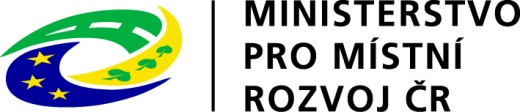 